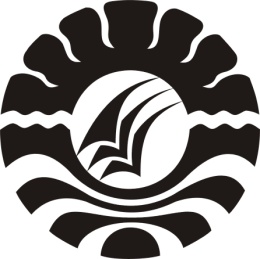 SKRIPSIPENINGKATAN KREATIVITAS ANAK MELALUI KEGIATAN BERMAIN PLAYDOUGH DI TAMAN KANAK-KANAK AISYIYAH II PERUMNASKOTA MAKASSARANDI EVI PRIMAYANTIPROGRAM STUDI PENDIDIKAN GURU PENDIDIKAN ANAK USIA DINIFAKULTAS ILMU PENDIDIKANUNIVERSITAS NEGERI MAKASSAR2017PENINGKATAN KREATIVITAS ANAK MELALUI KEGIATAN BERMAIN PLAYDOUGH DI TAMAN KANAK-KANAK AISYIYAH II PERUMNASKOTA MAKASSARSKRIPSIDiajukan untuk Memenuhi Sebagian Persyaratan GunaMemperoleh Gelar Sarjana Pendidikan pada Program StudiPendidikan Guru Pendidikan Anak Usia Dini Strata Satu Fakultas Ilmu PendidikanUniversitas Negeri MakassarOleh:ANDI EVI PRIMAYANTINIM. 104904115PROGRAM STUDI PENDIDIKAN GURU PENDIDIKAN ANAK USIA DINIFAKULTAS ILMU PENDIDIKANUNIVERSITAS NEGERI MAKASSAR2017PERSETUJUAN PEMBIMBING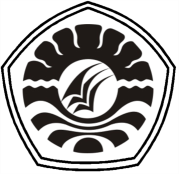 	Skripsi dengan judul Peningkatan Kreativitas Anak melalui Kegiatan Bermain Playdough di Taman Kanak-Kanak Aisyiyah II Perumnas Kota Makassar.Nama			: Andi Evi PrimayantiNIM			: 104904115Jurusan/Prodi		:  Pendidikan Guru Pendidikan Anak Usia Dini (PG-PAUD)Fakultas	:	Ilmu PendidikanSetelah diperiksa dan diteliti, naskah hasil penelitian ini telah memenuhi syarat untuk diseminarkan.Makassar,      Januari 2017Pembimbing I	Pembimbing IIHerman, S.Pd., M.Pd.	Dr. Muh. Yusri Bachtiar, S.Pd., M.Pd.NIP. 19830429 200812 1 007	NIP. 19500911 197903 2 001Mengetahui,Ketua Prodi PG-PAUD FIP UNMSyamsuardi, S.Pd, M.PdNIP. 19830210 200812 1 002PERNYATAAN KEASLIAN SKRIPSISaya yang bertanda tangan di bawah ini:Nama			:  Andi Evi PrimayantiNIM			:  104904115Jurusan		:  Pendidikan Guru Pendidikan Anak Usia Dini (PG-PAUD)Judul	:	Peningkatan Kreativitas Anak melalui Kegiatan Bermain Playdough di Taman Kanak-Kanak Aisyiyah II Perumnas Kota MakassarMenyatakan dengan sebenar-benarnya bahwa skripsi yang saya tulis ini benar merupakan hasil karya saya sendiri dan bukan merupakan pengambilalihan tulisan atau pikiran orang lain yang saya akui sebagai hasil tulisan atau pikiran sendiri.Apabila di kemudian hari terbukti atau dapat dibuktikan bahwa skripsi ini hasil jiplakan, maka saya bersedia menerima sanksi atas perbuatan tersebut sesuai ketentuan yang berlaku.Makassar,     Januari 2017Yang membuat pernyataan;Andi Evi PrimayantiNIM. 104904115MOTOSegala sesuatu tidak didapatkan begitu sajaButuh perjuangan untuk meraihnyaJangan berhenti berusahaDan terus berdoa demi kesuksesan(Andi Evi Primayanti)Karya ini kuperuntukkan kepada Ayahanda dan Ibunda  tercinta, saudara-saudaraku yang selalu mendukung kesuksesankuserta suami dan anak tercinta yang selalu menemani di setiap langkahkuABSTRAKAndi Evi Primayanti, 2016. Peningkatan Kreativitas Anak melalui               Kegiatan Bermain Playdough di Taman Kanak-Kanak Aisyiyah II Perumnas        Kota Makassar. Skripsi dibimbing oleh Herman, S.Pd, M.Pd. dan                            Dr. Muh. Yusri Bachtiar, S.Pd, M.Pd. Program Studi Pendidikan Guru Pendidikan Anak Usia Dini Fakultas Ilmu Pendidikan Universitas Negeri Makassar.Masalah dalam penelitian ini adalah rendahnya kreativitas anak dilihat dari kurangnya kemampuan anak dalam membuat suatu hasil karya. Rumusan masalah yang diajukan yakni bagaimanakah peningkatan kreativitas anak melalui kegiatan bermain playdough di Taman Kanak-Kanak Aisyiyah II Perumnas Kota Makassar? Tujuan yang ingin dicapai yakni mengetahui peningkatan kreativitas anak melalui kegiatan bermain playdough di Taman Kanak-Kanak Aisyiyah II Perumnas Kota Makassar. Pendekatan penelitian adalah pendekatan kualitatif dengan jenis penelitian tindakan kelas (Classroom Action Research). Pelaksanaan terdiri atas 2 siklus, setiap siklus terdiri dari dua pertemuan. Subjek penelitian adalah 1 orang guru dan anak kelompok B sebanyak 14 anak. Pengumpulan data dilakukan melalui observasi dan dokumentasi. Data kemudian dianalisis secara kualitatif. Hasil yang dicapai pada siklus I berada pada kategori cukup dimana anak masih kesulitan dalam membuat berbagai bentuk sesuai dengan bagian-bagian yang ditiru. Hasil yang dicapai pada siklus II berada pada kategori sangat tinggi dimana anak telah mampu membuat suatu bentuk sesuai bagian-bagian benda yang ditiru. Sebagai kesimpulan, kegiatan bermain playdough dapat meningkatkan kreativitas anak di Taman Kanak-Kanak Aisyiyah II Perumnas Kota Makassar.PRAKATAPenulis memanjatkan puji syukur kehadirat Allah SWT, yang melimpahka kesehatan dan kekuatan sehingga penulis dapat menyelesaikan skripsi ini dengan judul Peningkatan Kreativitas Anak melalui Kegiatan Bermain Playdough di Taman Kanak-Kanak Aisyiyah II Perumnas Kota Makassar.Penulis mengalami berbaagai kendala dalam penulisan karya tulis ini, namun berkat bantuan, bimbingan, kerjasama dari berbagai pihak sehingga kendala-kendala yang dihadapi tersebut dapat diatasi. Untuk itu penulis mengucapkan terima kasih dan penghargaan yang sebesar-besarnya kepada Herman, S.Pd., M.Pd. selaku pembimbing I dan Dr. Muh. Yusri Bachtiar, S.Pd, M.Pd. selaku pembimbing II yang telah memberikan bimbingan dan arahan dengan tulus ikhlas sehingga skripsi ini dapat diselesaikan.Penulis juga menghaturkan terima kasih dan penghargaan kepada:Prof. Dr. H. Husain Syam, M.Tp. selaku Rektor Universitas Negeri Makassar yang telah memberikan izin kepada penulis untuk mengikuti pendidikan pada Program Studi PG-PAUD.Dr. Abdullah Sinring, M.Pd. selaku Dekan Fakultas Ilmu Pendidikan,                             Dr. Abdul Saman, M.Si, Kons. selaku Pembantu dekan I, Drs. Muslimin, M.Ed. selaku pembantu dekan II, Dr. Pattaufi, S.Pd., M.Si. selaku pembantu dekan III, Dr. Parwoto, M.Pd. selaku pembantu dekan IV yang telah mengizinkan, memberikan kesempatan kepada penulis untuk melaksanakan penelitian dan menyiapkan sarana dan prasarana yang dibutuhkan selama pendidikan Program S-1 FIP UNM.Syamsuardi, S.Pd, M.Pd. selaku Ketua dan Arifin Manggau, S.Pd, M.Pd. selaku Sekertaris Program Studi Pendidikan Guru Pendidikan Anak Usia Dini yang telah mengarahkan dan membimbing penulis untuk melaksanakan penelitian sehingga skripsi ini dapat terselesaikan dengan baik.Bapak / Ibu Dosen Universitas Negeri Makassar  khususnya dalam lingkup Prodi PG-PAUD yang telah mengajar dan mendidik dengan tulus selama menuntut ilmu di Universitas Negeri Makassar.Kepala Sekolah dan Guru Taman Kanak-Kanak Aisyiyah II Perumnas Kota Makassar yang telah memberikan izin melakukan penelitian serta membantu pengumpulan data penelitian.Ayahanda dan Ibunda tercinta yang telah membesarkan, mendidik peneliti dengan tulus dan ikhlas sehingga peneliti dapat menyelesaikan pendidikan.Rekan-rekan mahasiswa Program Studi Pendidikan Guru Pendidikan Anak Usia Dini yang telah banyak membantu penulis dalam penyelesaian laporan skripsi ini.Atas bantuan dari berbagai pihak, penulis serahkan hanya kepada kebesaran Allah SWT, semoga jasa-jasa baiknya mendapat imbalan, Amin ya rabbal Alamin.Makassar,    Januari 2017PenulisDAFTAR ISIHalamanHALAMAN JUDUL 		iHALAMAN PERSETUJUAN PEMBIMBING 		iiHALAMAN PERNYATAAN KEASLIAN SKRIPSI 		iiiMOTO 		ivABSTRAK 		vPRAKATA 		viDAFTAR ISI 		viiiDAFTAR BAGAN 		xDAFTAR TABEL		xiDAFTAR LAMPIRAN		xiiBAB I	PENDAHULUAN 		1Latar Belakang Masalah 		1Rumusan Masalah 		5Tujuan Penelitian 		5Manfaat Hasil Penelitian 		5BAB II	KAJIAN PUSTAKA, KERANGKA PIKIR, DAN HIPOTESIS		TINDAKAN 		7Kajian Pustaka 		7Konsep Kreativitas 		7Konsep Bermain 		16Playdough 		21Kerangka Pikir 		25Hipotesis Tindakan 		26BAB III	METODE PENELITIAN 		27Pendekatan dan Jenis Penelitian 		27Fokus Penelitian 		27Setting dan Subjek Penelitian		28Rancangan Penelitian 		28Teknik Pengumpulan Data		30Teknik Analisis Data dan Indikator Keberhasilan		31BAB IV	HASIL PENELITIAN DAN PEMBAHASAN		34Hasil Penelitian 		34Pembahasan Hasil Penelitian		52BAB V	KESIMPULAN DAN SARAN 		55Kesimpulan 		55Saran 		55DAFTAR PUSTAKA LAMPIRANRIWAYAT HIDUPDAFTAR BAGANNomor		Judul								  Halaman	2.1	Kerangka Pikir 		26	3.1	Alur PTK 		29DAFTAR TABELNomor		Judul								  Halaman	3.1	Kategorisasi Penilaian Guru 		32	3.2	Kategorisasi Penilaian Anak 		32DAFTAR LAMPIRANLampiran	Isi								  Halaman	1	Rencana Pelaksanaan Kegiatan Harian (RPPH) Siklus I 		60	2	Rencana Pelaksanaan Kegiatan Harian (RPPH) Siklus II 		64	3	Hasil Observasi Guru Siklus I		68	4	Hasil Observasi Guru Siklus II 		71	5	Hasil Observasi Anak Siklus I 		74	6	Hasil Observasi Anak Siklus II 		76	7	Foto-Foto Kegiatan		78